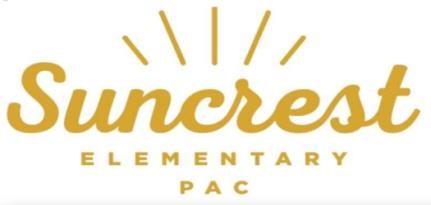 Monday January 23rd  2023 @ 6:34PM In attendance:Reg, Vanessa, Kelly, Tamara, Maite, Lorinda, Teresa, Roula, Winnie, Jeff, Adam/Amy, JennaWelcome Minutes from past meetings can be found on the PAC website: https://suncrestpac.weebly.com/meetings-agendasminutes.html  Reports  Chair’s Report Land RecognitionAdoption of the minutes.Huge thank you for participation and hard work in the last term. Pancake breakfast, pumpkin patch, etc such a hit and so well done! Treasurer’s Report School board grant received, a portion of which was used for volunteer food for pancake breakfast, and remainder used for food + bev. Fall Fun Lunch winter session: expected profit $2,800  Neufeld $875 Spirit wear, did not make as muchMe n Eds: Leanne to obtain cheque from last year Expenditures:Pancake breakfast supplies, food, and drinksPumpkin patch hot chocolate Water refill station ($5500, cost is $4000 so underbudget) Paid for the movie license Grade 7 (Me n’ Eds cheques received! Yay!)January 21st $19,000, $6,000 in gaming account with budgets of $860 left for grade 7 grads 	Grant to be spent (required)? Need to spend something from this year Budget for audio equipment to be discussed during Reg’s overviewDPAC Report  last Monday was meeting (survey distributed)development, and increased population, and schools are increasing in studentsboundary changes (but Suncrest not effected)district is conducting outreach through open house/surveys Kingsway South zone is on Feb 1 5-8PM at board office and April will release long range reportCode of conduct for each school (behaviour of school community should all follow this)Family habits around technologyDistrict staff available for family support for interventions Suncrest uses what approach program? Targeted student support in a 3-tier strategy Community connections, friendships, involvement in groups and activities, boundaries Sleep deprivation discussed especially in relation to screen time Communication alleviates behavioural concerns Traffic safety & adult behaviour DPAC meeting: Tuesday Febuary 21st earthquake preparednessPrincipal’s ReportThank you to the parents and all other volunteers for all of the events and building participation! Field trips, sports, food drive, performances for winter musicalNew registrations in January so we are at 333 students which is by far the most we have ever had and we are closed at some grade levels Regisration opens Feb 1 for next yearGearing up for:Literacy week (next week Jan 30)Pink shirt day on Feb 22 assembly Pro D day Feb 24Wed March 8th term 2 report cards should this go out earlier to allow for more discussions with teacher?District surveys (Grade 4 and 7s) teacher administered: deadline for declining participation is 4 weeks from when it was distributedPurchasing more gardening containers (3-4 more) which could come from gaming grant Gym sound plan $7,908.00 (audio component and next portion next year) PAC night and presentation for sexual exploitation & safety (non-profit) dates need to secure (April 27/May 8/May 11) – Children of the StreetsApril 20 virtual parent night and April 27 for student assembly $250 donation to Children of the StreetsDistrict rep which discusses substance abuse / similar subject matterLiteracy Week Committee:Theme discussed Flashlights and read in the dark Dress up day Next year doing a Read-a-Thon to frontload participation from family and friends, raise funds, and promote literacy Prize donation for incentives First week of Jan collected for.3 weeks and names pulled for literacy week for prizes Fundraising Committee Report FunLunch has raised a ton of money! No treat days – too late in the year to do that? We could still do it alongside the third and final set of fun lunches Sign up volunteers are full and efficient Grade 7 Committee Report: Leanne Me n’ Eds and Neufeld Farms ordering Feb 22 and close March 8 delivering April 3 Krispy Kreme donut fundraiser? Or Munch n Lunch early to mid-April Discussed treat days but not worth the effort at this point Met last week with the ‘committee’ (4 other parents helping out)Unfinished Business Online safety already discussed New BusinessValentines Day celebration for the kids: buy V Day cards, and give pencils, or Made Good velvet cookies ($137)Teachers V Day event: sending each teacher a valentines day card from PAC includes a wishlist for their classroom/school environmentTop up to consumablesMovie Night: Mairi in charge, who picks the movie? Teresa has hosted previously: geared more primary, accompanied with an adult, sell popcorn Type of movie, start time, G rated etc, datesAssemblies to be discussed offline with RegOverall perspective on assembles is that the school IS assembling, and working toward more regular gathering.Front cover of planner is not a problem and will begin in April/May Next meeting date: Monday Feb 27 Adjournment 8:10PM